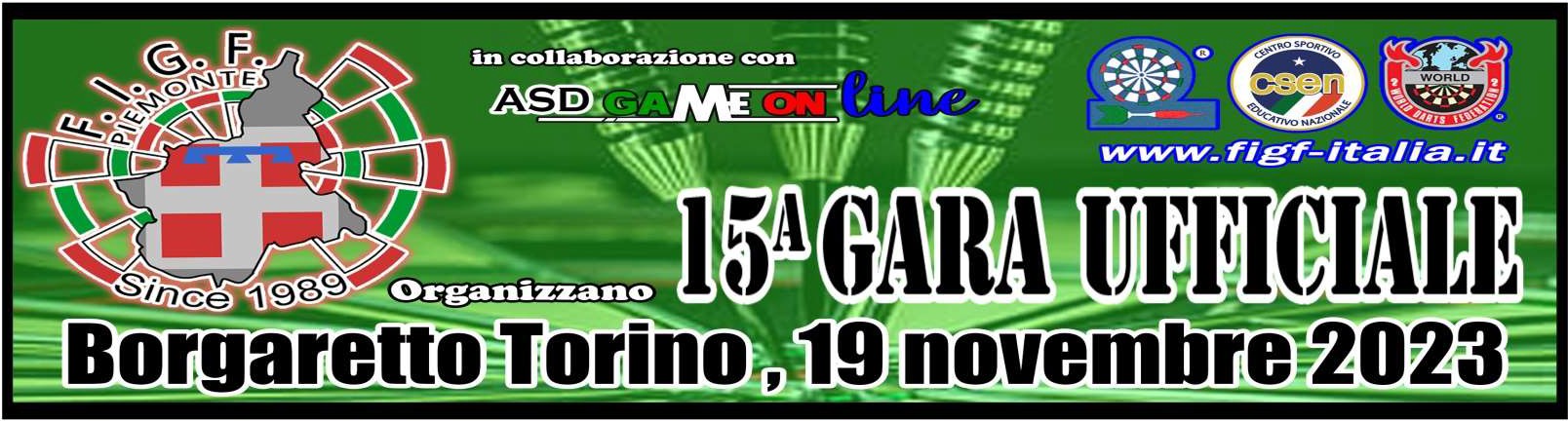 Il modulo dovrà pervenire esclusivamente all'indirizzo mail: sergidaniele.grizzly@gmail.comSCADENZE: ore 24.00 di Martedi 14 novembrePagamento bonifico IBAN: IT13S0200846560000420774138 intestato SERGI DANIELEFirma del Presidente del DC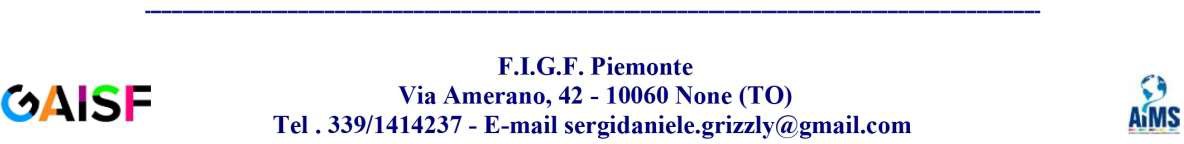 DART CLUBREGIONEMaschileMaschileMaschileMaschileMaschile#CognomeNomen° tesseraUnder 1812345678910FemminileFemminileFemminileFemminileFemminile#CognomeNomen° tesseraUnder 1812345678910Maschile Seniorx	€ 15,00x	€ 15,00=Maschile U18x	€ 7,50x	€ 7,50=Femminile Seniorx	€ 15,00x	€ 15,00=Femminile U18x	€ 7,50x	€ 7,50=totale